Nassau General Service Group of Alcoholics AnonymousP.O. Box 7, Garden City, NY 11530, aanassaugs-ny.org7:00 PM GSR Orientation • 7:30 PM NGSG General MeetingAgenda for Monday, August 17, 2020Call to Order / AA Preamble/Overview of Zoom Etiquette – DCMC Annabel B.      A Moment of Silence followed by “A Declaration of Unity”2.   Introduction of New GSR’s and Acknowledgement of Individual Anniversaries.   3.   Reports of NGSG Officers – 	a. DCMC:	Annabel B. (dcmc@nassau.aaseny.org) 	b. Secretary:	Ann G.( secretary@aanassaugs-ny.org) - Reading and approval of minutes of 6/15/20 c. Registrar	Matt S. (registrar@aanassaugs-ny.org) – ROLL CALL TO CONFIRM ACCURACY OF AIRTABLE	d. 1st Alternate DCMC Report:  Marty K. (firstaltdcmc@aanassaugs-ny.org)	e. 2nd Alternate DCMC Report:  Fran T. (secondaltdcmc@aanassaugs-ny.org)	f.  Treasurer:	Geralda L. (treasurer@aanassaugs-ny.org) - Reading and approval of Treasurer’s Report 4.	Delegate Jane E. to discuss upcoming SENY Elections scheduled for Assembly 9-12-20 (7 minutes)5. 	Reports of Standing Committee Chairs and DCMs Accessibilities – Steve Sh. DCM Cluster 4(dcmcluster4@aanassaugs-ny.org ) – “Virtual Sponsorship”Archives – Dave F. (archives@aanassaugs-ny.org) see website www.nassaugsaaarchives.orgCPC (Cooperation with Professional Community) and PI (Public Information) –  Barbara A. (babs1289@verizon.net)Correctional Facilities-Mike B. (corrections@aanassaugs-ny.org)Grapevine/La Viña – Marty K. (grapevine@aanassaugs-ny.org)Literature – OPEN POSITION Treatment Facilities/Bridge the Gap – Fran T.Website – Melanie M. (web@aanassaugs-ny.org)Report of Alt DCM Clusters 1 and 3 – JR (Dcmcluster1@aanassaugs-ny.org)Intergroup Liaison – JR (Liasontointergroup@aanassaugs-ny.org)6. Reports of ad hoc Committees – NONEVolunteers needed for ad hoc committee to review NGSG By-Laws7.  Reports from invited guests, if any (at the discretion of the DCMC) 	1. Kevin McH., Nassau Intergroup Chair8.  Old (Unfinished) Business9. New Business		10. Close - “I am responsible”SOME IMPORTANT UPCOMING DATES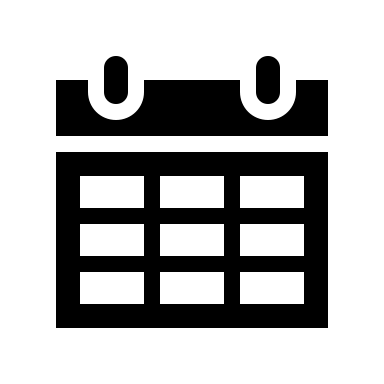 08/20/20	Cluster Meeting Districts 208,208,211 on ZOOM: ID: 467-421-2768; Pass: 30486109/12/20	SENY Assembly-ELECTIONS – VIRTUAL09/19/20	SENY Joy of Service Workshop (Virtual) @ 10:00 am - 2:00 pm		Zoom Meeting ID: 405 675 7373, Password: Serenity9/21/20	NGSG THIRD LEGACY WORKSHOP @ 7:30PM-VIRTUAL – CHECK WEBSITE for link10/05/20	SENY Committee Meeting- VIRTUAL10/10/20	SENY Archives Workshop @ 10am-1pm. The workshop will discuss the local experience of coping with the COVID-19 pandemic this year. Zoom ID: 878 5609 4835; PASSCODE: 1852510/19/20	GSR Meeting @7:30 (New GSR orientation @7pm)-NGSG ELECTIONS11/2/20	SENY Committee Meeting- VIRTUAL11/14/20	SENY Assembly-Area Inventory- VIRTUAL12/7/20	SENY Committee Meeting- VIRTUAL12/21/20	GSR Meeting @7:30 (New GSR orientation @7pm)-NGSG INVENTORYDCM CONTACTS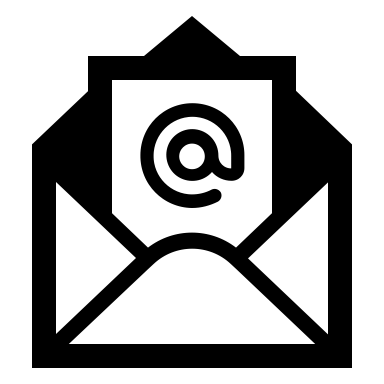 CLUSTER 1• 202 & 216 	Baldwin/Freeport/RVC/Roosevelt/Elmont/Franklin Square/West Hempstead			Contact:  Alt DCM JR - Dcmcluster1@aanassaugs-ny.orgCLUSTER 2• 207, 210 & 215 	Floral Park/Garden City/Hempstead/New Hyde Park/Mineola/Carle Place/ 						Williston Park/Albertson)			Contact:  DCM position openCLUSTER 3• 203 & 213 	Malverne/Valley Stream/Lynbrook/Hewlett/East Rockaway/Oceanside/ Woodmere/Inwood/Cedarhurst/Lawrence/Island Park/Long Beach/Pt Lookout			Contact:  Alt DCM JR. -  Dcmcluster1@aanassaugs-ny.orgCLUSTER 4• 208, 209 & 211 	Greenvale /Sea Cliff/Glen Head/Glen Cove/ Bayville/ Locust Valley/			Manhasset /Port Washington/Great Neck/Roslyn/Roslyn Heights/Syosset/ 			Woodbury/East Norwich/Oyster Bay/Mill Neck/ Jericho			Contact:  DCM Steve S. - dcmcluster4@aanassaugs-ny.orgCLUSTER 5• 204/205 & 206 	Hicksville/Levittown/Uniondale/East Meadow/Westbury/Old Westbury			Contact:  DCM position openCLUSTER 6• 201 & 212 		Wantagh/Merrick/Seaford/Bellmore/Massapequa/Massapequa Park/			Farmingdale/Bethpage/Old Bethpage/Plainview			Contact:  DCM position open